           Код УДК 51 Veber Valentina Y. Process chart geometry lesson «Sum of the angles of a triangle». Abstract. A lesson constructed in accordance with the requirements of Federal State Educational Standard, and aims to achieve the following goals: mastering language and the proof of the theorem about sum of angles of a triangle application of knowledge when solving problems. Using a training-research approach in the classroom, students are encouraged to get to know the sum of angles of a triangle, and broaden their Outlook tasks with practical application and interdisciplinary connection with geography.           Вебер Валентина.Юрьевна., учитель математики МАОУ СОШ с.Бердюжье, Тюменской обл, технологическая карта урока  геометрии «Сумма углов треугольника». Аннотация. Урок построен в соответствии с требованиями Федерального Государственного Образовательного Стандарта, и направлен на достижение следующих целей: усвоение формулировки и доказательство  теоремы о сумме углов треугольника,  применение полученных знаний при решении задач. Используя учебно-исследовательский подход на уроке, учащимся предлагается получить следующий результат узнать сумму  углов треугольника, и расширить кругозор  в заданиях с практическим применением и межпредметной связью с географией. ТЕХНОЛОГИЧЕСКАЯ КАРТА УРОКА        Предмет: геометрия  Класс: 7 Тип урока: Изучение нового материала. Тема: Сумма углов треугольника. Цель: Доказать теорему о сумме углов треугольника; обучить применять доказанную теорему при решении задач, использовать полученные знания использовать в повседневной жизни. Задачи: Образовательные: узнать чему равна сумма углов треугольника. Развивающие: создать условия для развития познавательного интереса и логического мышления обучающихся. Воспитательные: воспитание чувства ответственности, интереса к предмету, умения планировать свою деятельность, культуры диалога. Развитие УУД: Личностные УУД: способность к самооценке на основе критерия успешности учебной деятельности. Коммуникативные УУД:  умение оформлять свои мысли в устной форме; слушать и понимать речь других; совместно договариваться о правилах. Регулятивные УУД: формирование положительной мотивации, развитие коммуникативных умений, демонстрация значимости математических знаний в практической деятельности; реализация принципа связи теории и практики. Познавательные УУД: умение ориентироваться в своей системе знаний: отличать новое от уже известного с помощью учителя; добывать новые знания: находить ответы на вопросы, используя учебник, свой жизненный опыт и информацию, полученную на уроке. Планируемые результаты: Предметные: знать сумму углов треугольника     уметь применять сумму углов треугольника при решении задач. Личностные: создать условия для пробуждения у учащихся познавательного интереса и на его основе положительной мотивации к учебной деятельности; Метапредметные: содействовать формированию у обучающихся умений использовать полученные знания  в повседневной жизни. Межпредметные связи: Математика, география. Формы организации познавательной деятельности: фронтальная, групповая,  коллективная, группы переменного состава. Методы и приёмы обучения: объяснительно-иллюстративный; частично-исследовательский;  словесный; наглядный ; практический. Ресурсы основные и дополнительные: Учебник для общеобразовательных учреждений: «Геометрия 7-9 класс»  А.В. Погорелов, 2012, заготовки цветных треугольников; карточки с заданиями. Ход урока.                                                                   Приложение №1Приложение №2Список литературы:1. Геометрия учебник для 7-9 классов общеобразовательных учреждений А.В. Погорелов. Москва «Просвещение» 2002г.2. Геометрия рабочая тетрадь 7 класс. Пособие для учащихся общеобразовательных учреждений Москва «Просвещение» 2011г.3.Геометрия  поурочные планы по учебнику А.В. Погорелова/ авт.- сос. Е.П.Моисеева. – Волгоград: Учитель, 2006г.Этапы урокаВремяСодержание учебного материала.Деятельность учителяДеятельность обучающихсяПланируемые результатыПланируемые результатыОрганизационный момент.(2 минуты)Мотивация учебной деятельности(2 минуты)Актуализация знаний(2 минуты)Вступительное слово учителя.Учитель: - Здравствуйте, ребята. Предлагаю вам выбрать один из видов треугольников и разбиться на команды по видам треугольников. 1 группа треугольники прямоугольные красного цвета. 2 группа треугольники равнобедренные жёлтого цвета. 3 группа треугольники равносторонние зелёного цвета. Я рада встрече с вами. Вижу у вас хорошее настроение, и я желаю  всем  на   уроке  подняться  еще на  одну ступеньку выше  в  познании.Хочу начать урок со стихотворения: Часто знает и дошкольник, Что такое треугольник. А уж вам- то как не знать. Но совсем другое дело. Быстро точно и умело, Треугольники считать. Например, в фигуре этой.  Сколько разных? Посмотри! Всё внимательно исследуй И по краю и внутри! Устный опрос: Я думаю, вы догадались, с какой фигурой мы сегодня будем работать?Дети заходят в кабинет и разбиваются на группы.Слушают речь учителя, психологический настрой на продуктивную работу.Отвечают с треугольником.Л. СамоопределениеК. Планирование учебного сотрудничества с учителем и сверстниками.Л. Проявлять интерес к у уроку.Р. Удерживать цель деятельности до получения ее результата.К.Задавать вопросы, необходимые для организации собственной деятельности.Умение отвечать на вопросы.Постановка проблемы.(2 минуты)Как найти неизвестный угол  в треугольнике, если известны два других угла? Что необходимо для этого знать?Необходимо знатьсумму углов треугольника.П.Постановка и формулирование проблемы.Проблему, обучающиеся решают.Постановка цели и задачи. (2 минуты)Итак, кто сформулирует тему урока?Какие должны быть цели урока?Обучающиеся формулируют тему урока  и перечисляют цели урока. П.Самостоятельно выделять и формулировать познавательную цель; Умение сопоставлять, догадываться.Изучение нового материала.(12 минут)Задание 1 группе: Приложение№1.  Посмотрите ребята! Треугольники у всех были взяты произвольные, углы в треугольниках различные, а результаты у всех получились  почти одинаковыми. Чем объясняется небольшое различие? Тем ли что нет никакой закономерности, или тем, что закономерность есть, но нашими инструментами мы не можем установить её с достаточной точностью? Задания для 2 группы: Приложение №1 Задания для 3 группы: Приложение №1      1) Что утверждает новая теорема? 2) Чему же равен третий угол в треугольнике, если один из углов 30° , второй 70° Молодцы!Обучающиеся выполняют практическую работу и делают соответствующие выводы. Три ученика выходя к доске показывают результаты (все суммы близки к 180º.) В результате измерения углов получаются приблизительные числа: 179⁰, 180⁰, 181⁰. Обучающиеся выполняют практическую работу и делают соответствующие выводы.К.умение оформлять свои мысли в устной форме; слушать и понимать речь других;П. Применять и представлять информацию; Добывать новые знания; находить ответы на вопросы, используя учебник при доказательстве теоремы;Умение сделать вывод, прочитывая по таблице при подведении итогов практической работы. Умение работать в группе.  Физкультминутка (5м) Нарисуй глазами треугольник. Теперь его переверни вершиной вниз. И вновь глазами ты по  периметру веди. Рисуй восьмёрку вертикально. Ты головою не крути, А лишь глазами осторожно. Ты вдоль по линии води. И на бочёк  её клади. Теперь следи горизонтально, И в центре ты остановись. Зажмурься крепко, не ленись. Глаза откроем мы, наконец. Зарядка окончилась. Ты- молодец! Нарисуй глазами треугольник. Теперь его переверни вершиной вниз. И вновь глазами ты по  периметру веди. Рисуй восьмёрку вертикально. Ты головою не крути, А лишь глазами осторожно. Ты вдоль по линии води. И на бочёк  её клади. Теперь следи горизонтально, И в центре ты остановись. Зажмурься крепко, не ленись. Глаза откроем мы, наконец. Зарядка окончилась. Ты- молодец! Нарисуй глазами треугольник. Теперь его переверни вершиной вниз. И вновь глазами ты по  периметру веди. Рисуй восьмёрку вертикально. Ты головою не крути, А лишь глазами осторожно. Ты вдоль по линии води. И на бочёк  её клади. Теперь следи горизонтально, И в центре ты остановись. Зажмурься крепко, не ленись. Глаза откроем мы, наконец. Зарядка окончилась. Ты- молодец! Нарисуй глазами треугольник. Теперь его переверни вершиной вниз. И вновь глазами ты по  периметру веди. Рисуй восьмёрку вертикально. Ты головою не крути, А лишь глазами осторожно. Ты вдоль по линии води. И на бочёк  её клади. Теперь следи горизонтально, И в центре ты остановись. Зажмурься крепко, не ленись. Глаза откроем мы, наконец. Зарядка окончилась. Ты- молодец! Закрепление(12 минут)Учащимся предлагается выбрать задание. Если выбрали карточку №1 то перейдите за стол №1. Если выбрали карточку №2 то перейдите за стол №2. Если выбрали карточку №3 то перейдите за стол №3 .Где мы можем в практической жизни применить сумму углов в треугольнике? Давайте рассмотрим задачу практического применения. (Приложение №3)Учащиеся выбирают карточку и пересаживаются. Обучающиеся выполняют необходимые  вычисления. Размышляют практическое применение суммы углов в треугольнике.К.умение оформлять свои мысли в устной форме; слушать и понимать речь других;П. Применять и представлять информацию;Полученные знания применять при решении задач.Домашнее задание (2 м)Домашнее задание приготовлено на листочках. (Приложение №4)Учащиеся слушают домашнее задание.П. Применять и представлять информацию; оценивать информации (критическая оценка, оценка достоверности);К.Формулировать собственное мнение и позицию; задавать вопросы..Умение адекватно воспринимать домашнее задание. Умение анализировать свою деятельность на уроке.Рефлексия(3 минуты)Треугольники бывают разные: Черные, белые, красные, но! Сумма углов всегда, Бывает только одна: 1800. Ребята, давайте мы попробуем с вами оценить каждый свою работу за урок,  возьмите ваши треугольники и прикрепите свой треугольник в лесенке успеха  на тот уровень знания, который как вы думаете, соответствует вам. (Приложение №5) Ребята оценивают свою работу.Выбирают свой уровень знания.П. Применять и представлять информацию; оценивать информации (критическая оценка, оценка достоверности);К.Формулировать собственное мнение и позицию; задавать вопросы..Умение адекватно воспринимать домашнее задание. Умение анализировать свою деятельность на уроке.Завершение урока (1 м)Спасибо вам ребята  за плодотворную совместную работу на уроке.Психологический настрой на подведение итогов урока. П. Применять и представлять информацию; оценивать информации (критическая оценка, оценка достоверности);К.Формулировать собственное мнение и позицию; задавать вопросы..Умение адекватно воспринимать домашнее задание. Умение анализировать свою деятельность на уроке.Задание 1 группе: Взять конверт с различными видами треугольников. По данным треугольникам при помощи транспортира измерить углы и найти их сумму. Полученные результаты записать в таблицу №1. После того как задание выполнится выйти к доске показать результаты и сделать вывод. Таблица №1Задания для 2 группы: Взять конверт с различными видами треугольников. С помощью вырезание углов треугольника совместить углы треугольника в одну вершину и сделать вывод, чему равна сумма углов треугольника. После того как задание выполнится выйти к доске показать результаты.Задания для 3 группы: Используя учебник [1]доказать теорему о сумме углов в треугольнике и заполнить недостающие предложения на шаблонах. Выйти к  доске продемонстрировать  доказательство теоремы.Карточка №1 Существует ли треугольник с такими углами? [2] а)300, 600, 900;  б)1000, 200, 600; в)750, 900,250;Карточка №2 Могут ли в треугольнике быть такие углы? Почему? [3]а)два угла по 900;б) два тупых угла? в)два острых угла?Карточка №3 Найти третий угол и определить его вид? [3]а)600 и 600;б) 500 и 500;   в)300 и 600;Приложение №3 Летели на корабле, сгорела часть карты. Нужно найти угол между двумя прямыми (от этого зависит жизнь тех, кто летел на корабле).Приложение №4Домашнее задание по выбору.Найти  доказательство теоремы  ещё один способом.Найти  примеры практического применения суммы углов треугольника. Выполнить п.33 №18(1;3) №20 Приложение №5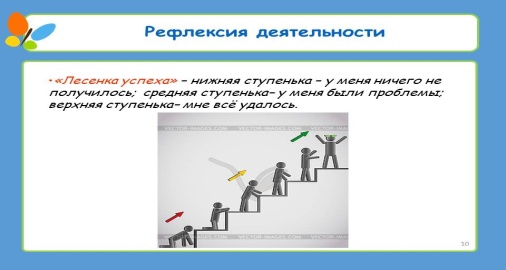 